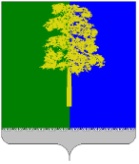 Муниципальное образование Кондинский районХанты-Мансийского автономного округа – ЮгрыАДМИНИСТРАЦИЯ КОНДИНСКОГО РАЙОНАРАСПОРЯЖЕНИЕОб утверждении Политики обработкии защиты персональных данных в администрации Кондинского районаВ соответствии с Федеральным законом от 27 июля 2006 года 
№ 152-ФЗ «О персональных данных», постановлением Правительства Российской Федерации от 21 марта 2012 года № 211 «Об утверждении перечня мер, направленных на обеспечение выполнения обязанностей, предусмотренных Федеральным законом «О персональных данных» 
и принятыми в соответствии с ним нормативными правовыми актами, операторами, являющимися государственными или муниципальными органами», в целях приведения в соответствие с действующим законодательством порядка обработки персональных данных 
в администрации Кондинского района:1.Утвердить Политику обработки и защиты персональных данных 
в администрации Кондинского района (приложение).2.Органам администрации Кондинского района в срок 
до 20 декабря 2012 года разработать соответствующую Политику обработки 
и защиты персональных данных.3.Распоряжение разместить на официальном сайте органов местного самоуправления муниципального образования Кондинский район.4.Контроль за выполнением распоряжения возложить на первого заместителя главы администрации района.чт/Банк документов/Постановления 2012Приложение к распоряжению администрации районаот 15 октября 2012 года № 640-рПолитика обработки и защиты персональных данных в администрации Кондинского района1.	Общие положенияНастоящий документ определяет политику администрации района в отношении порядка работы с персональными данными. Политика обработки и защиты персональных данных (далее – Политика) должна быть размещена в общедоступном месте для ознакомления субъектов с процессами обработки персональных данных в администрации района.Все мероприятия по обработке и защите персональных данных проводятся в соответствии с Федеральным законом от 27 июля 2006 года  № 152-ФЗ «О персональных данных» и другими нормативными правовыми актами, действующими на территории Российской Федерации.2.	Основные понятия2.1. Персональные данные (далее – ПДн) – любая информация, относящаяся к прямо или косвенно определенному или определяемому физическому лицу (далее –Субъект).2.2. Представитель Субъекта – физическое лицо, обладающее законным правом представлять Субъекта в случае его недееспособности, несовершеннолетия или в иных установленных федеральными законами случаях.2.3. Оператор – государственный орган, муниципальный орган, юридическое или физическое лицо, самостоятельно или совместно с другими лицами организующие и (или) осуществляющие обработку персональных данных, а также определяющие цели обработки персональных данных, состав персональных данных, подлежащих обработке, действия (операции), совершаемые с персональными данными.2.4. Обработка персональных данных – любое действие (операция) или совокупность действий (операций), совершаемых с использованием средств автоматизации или без использования таких средств с персональными данными, включая сбор, запись, систематизацию, накопление, хранение, уточнение (обновление, изменение), извлечение, использование, передачу (распространение, предоставление, доступ), обезличивание, блокирование, удаление, уничтожение персональных данных.2.5. Информационная система персональных данных (далее – ИСПДн) – совокупность содержащихся в базах данных персональных данных и обеспечивающих их обработку информационных технологий и технических средств.2.6. Материальные носители информации – бумага или электронные съемные носители.Операторы персональных данных Администрация Кондинского района.Глава администрации Кондинского района Шишкин Михаил Валентинович.Адрес местонахождения: ул. Титова, 21, пгт. Междуреченский, Кондинский район, Ханты-Мансийский автономный округ - Югра, Тюменская область.Почтовый адрес: ул. Титова, 21, пгт. Междуреченский, Кондинский район, Ханты-Мансийский автономный округ - Югра, Тюменская область, 628200.Телефон/факс: (34677) 33-540.E-mail: glavakonda@mail.ru.Сайт: www.admkonda.ru.Основные сведения об обрабатываемых данных5.	Порядок обработки персональных данных5.1.	Обработка персональных данных:5.1.1. Обработка персональных данных осуществляется с целью реализации трудовых отношений, принятия решения о трудоустройстве, формировании кадрового резерва, решения вопросов местного значения.5.1.2. При обработке персональных данных обеспечены их точность, достаточность и актуальность по отношению к целям обработки.5.1.3. Персональные данные не используются в целях причинения имущественного или морального вреда Субъекту, затруднения реализации его прав и свобод.5.1.4. Персональные данные Субъектов обрабатываются как на бумажных носителях, так и в электронном виде. Правила обработки и использования персональных данных, включая сроки хранения содержащих персональные данные оригиналов документов или копий документов на материальных носителях информации и ИСПДн, устанавливаются правовыми актами администрации района, а также нормативными правовыми актами Российской Федерации.5.2.	Порядок получения персональных данных:Все персональные данные администрация района получает  непосредственно от Субъекта или его представителя. Субъект самостоятельно принимает решение о предоставлении своих персональных данных и дает согласие на их обработку.Согласие на обработку персональных данных может быть отозвано Субъектом или его представителем. Оператор персональных данных, в целях осуществления возложенных законодательством Российской Федерации на него функций, полномочий и обязанностей, необходимых для предоставления муниципальных услуг, а также в иных предусмотренных федеральными законами случаях, может осуществлять обработку персональных данных без согласия Субъекта персональных данных.В случае отзыва Субъектом или его представителем согласия на обработку персональных данных администрация района вправе продолжить обработку персональных данных без согласия Субъекта или его представителя в предусмотренных федеральным законом случаях.Оператор может получить необходимые персональные данные Субъекта у третьей стороны только с согласия Субъекта или его представителя на обработку его персональных данных или в случаях, указанных в пункте 5.2.3. настоящего документа. Администрация района не запрашивает и не обрабатывает персональные данные  Субъекта о его политических, религиозных, философских убеждениях, интимной жизни, расовой, национальной принадлежности, состоянии здоровья, за исключением случаев, предусмотренных федеральными законами.5.3.	Порядок хранения персональных данных:5.3.1.	Хранение персональных данных Субъектов осуществляется на учтенных электронных носителях информации, бумажных носителях информации, с соблюдением предусмотренных нормативными правовыми актами Российской Федерации правовых, организационных и технических мер по защите персональных данных.5.3.2.	Хранение персональных данных Субъектов осуществляется в форме, позволяющей определить Субъекта, не дольше, чем этого требуют цели обработки персональных данных.5.4.	Порядок передачи персональных данных:5.4.1.	Администрация района не раскрывает и не распространяет персональные данные Субъекта третьей стороне без согласия Субъекта или его представителя, за исключением случаев, предусмотренных федеральными законами. 5.4.2. Передача персональных данных, в том числе по информационно-вычислительной сети администрации Кондинского района и сети Интернет, может быть осуществлена только с применением необходимых и достаточных мер по их защите (конфиденциальности). 5.4.3. Трансграничная передача персональных данных не осуществляется.Порядок доступа к персональным данным:Доступ к обрабатываемым в администрации района персональным данным имеют:Ответственный за организацию обработки персональных данных в администрации района.Глава администрации района и его заместители, курирующие структурные подразделения администрации района, в которых ведется обработка персональных данных, в целях контроля за их обработкой.Руководители и сотрудники структурных подразделений администрации района, в которых обрабатываются персональные данные, в целях исполнения своих должностных обязанностей.Администраторы безопасности ИСПДн, назначаемые распоряжением администрации Кондинского района для каждой ИСПДн, в целях обеспечения безопасности персональных данных.Субъект или его представитель, в целях реализации прав на доступ к персональным данным Субъекта, предусмотренных федеральным законом.5.5.2. Доступ к обрабатываемым в администрации района персональным данным имеют сотрудники, состоящие в трудовых отношениях с администрацией района, в целях исполнения своих должностных обязанностей, допущенные к обработке персональных 

данных распоряжением администрации района и подписавшие соглашение о неразглашении персональных данных.5.5.3. Доступ Субъекта или его представителя к персональным данным Субъекта обеспечивается оператором при личном обращении Субъекта или его представителя, либо при получении запроса Субъекта или его представителя в письменной форме. 5.6.	Уничтожение персональных данных: Персональные данные Субъектов хранятся не дольше, чем этого требуют цели их обработки, и подлежат уничтожению по достижении целей обработки или в случае утраты необходимости в их достижении, а также в иных случаях, определенных федеральными законами. Сведения об обеспечении безопасности персональных данных6.1. Организационные мероприятия:6.1.1. Организационно-распорядительные документы по защите персональных данных, регламентирующие порядок обработки персональных данных и ответственность должностных лиц.6.1.2. Осуществление внутреннего периодического контроля.6.1.3. Учет машинных носителей персональных данных.6.1.4. Физическая охрана зданий и помещений.6.1.5. Обнаружение фактов несанкционированного доступа к персональным данным и принятие мер.6.1.6. Обучение сотрудников вопросам защиты персональных данных.Технические меры защиты:6.2.1. Модель угроз безопасности персональных данных при их обработке в ИСПДн.6.2.2. Техническое задание для ИСПДн, содержащее требования к системе защиты.6.2.3. Резервное копирование информации.6.2.4. Парольная защита.6.2.5. Антивирусная защита.6.2.6. Сертифицированные средства защиты информации от несанкционированного доступа.6.2.7. Сейфы и запирающиеся шкафы для хранения носителей персональных данных.6.2.8. Пожарная и охранная сигнализация.6.3. Каждый сотрудник имеет доступ к минимально необходимому набору персональных данных Субъектов, необходимых ему для выполнения служебных (трудовых) обязанностей.7.  Права СубъектаСубъект персональных данных имеет право на получение информации, касающейся обработки его персональных данных по официальному запросу.Если Субъект персональных данных считает, что оператор осуществляет обработку его персональных данных с нарушением требований законодательства или иным образом нарушает его права и свободы, Субъект персональных данных вправе обжаловать действия или бездействие оператора в уполномоченный орган по защите прав 






Субъектов персональных данных1 или в судебном порядке.Субъект персональных данных имеет право на защиту своих прав и законных интересов, в том числе на возмещение убытков и (или) компенсацию морального вреда в судебном порядке.Ответственность за нарушение норм, регулирующих обработку и защиту персональных данныхРуководители структурных подразделений администрации Кондинского района несут персональную ответственность за защиту персональных данных в своих подразделениях.Лица, виновные в нарушении норм, регулирующих получение, обработку и защиту персональных данных, привлекаются к дисциплинарной и материальной ответственности в порядке, установленном Трудовым кодексом Российской Федерации и иными федеральными законами, а также привлекаются к гражданско-правовой, административной и уголовной ответственности в порядке, установленном федеральными законами.1Примечание: Уполномоченный орган по защите прав субъектов персональных данных – ФЕДЕРАЛЬНАЯ СЛУЖБА ПО НАДЗОРУ В СФЕРЕ СВЯЗИ, ИНФОРМАЦИОННЫХ ТЕХНОЛОГИЙ И МАССОВЫХ КОММУНИКАЦИЙ (РОСКОМНАДЗОР).Управление Федеральной службы по надзору в сфере связи, информационных технологий и массовых коммуникаций по Тюменской области, Ханты-Мансийскому автономному округу – Югре и Ямало-Ненецкому автономному округу:Адрес: ул. Республики, д. 12, г. Тюмень, 625003Телефон: (3452) 46-17-61Факс:  (3452) 46-60-46E-mail: rsoc72@rsoc.ruСайт: 72.rsoc.ru      Руководитель Управления: Усов Евгений Александрович.от 15 октября 2012 года№ 640-рпгт. МеждуреченскийГлава администрацииМ.В. ШишкинСубъекты ПДнЦели обработкиКатегории ПДнПравовые основания обработки1.2.3.4.Сотрудники админист-рации Кондинского районаРеализация трудовых отношений, начисление заработной платы, передача информации в налоговые органы, Пенсионный фондФамилия, имя, отчество; идентификационный номер налогоплательщика; страховой номер индивидуального лицевого счета; паспортные данные; дата и место рождения; гражданство; сведения об образовании; сведения о работе; адрес проживания; телефон; сведения о воинском учете; семейное положение; данные близких родственниках; сведения о доходах и имуществе;номер лицевого счета;фотографияГражданский кодекс Российской Федерации;Трудовой кодекс Российской Федерации;Налоговый кодекс Российской Федерации;Федеральный закон от 02 марта 2007 года № 25-ФЗ «О муниципальной службе в Российской Федерации»;Федеральный закон от 25 декабря 2008  года № 273-ФЗ «О противодействии коррупции»Кандидаты на вакантную должностьПринятие решения о трудо-устройстве, формиро-вание кадрового резерваФамилия, имя, отчество; паспортные данные; дата и место рождения;сведения об образовании;сведения о работе; адрес проживания;телефон; сведения о воинском учете; семейное положение;сведения о доходах и имуществе; данные о близких родственниках;фотографияСогласие на обработку персональных данныхЖители муници-пального образования Кондинский районОсуществ-ление отдельных государст-венных полномочий Фамилия, имя, отчество;паспортные данные;семейное положение;адрес проживания;контактная информация;сведения о привлечении  административной ответственностиЗакон Ханты-Мансийского автономного округа – Югры от 02 марта 2009 года № 5-оз «Об административных комиссиях в Ханты-мансийском автономном округе – Югре»Жители муници-пального образования Кондинский районРешения вопросов местного значенияФамилия, имя, отчество;паспортные данные;семейное положение;адрес проживания;контактная информация;информация из свидетельства о смерти, свидетельства о рождении, свидетельства о браке и его расторжении;национальностьФедеральный закон от 15 ноября 1997 года № 143-ФЗ «Об актах гражданского состояния»;Устав Кондинского районаЖители муници-пального образования Кондинский районРешения вопросов местного значенияФамилия, имя, отчество; паспортные данные;идентификационный номер налогоплательщика;адрес проживания;контактная информация;информация о собственности на земельные участи и характеристика участковЗемельный кодекс Российской Федерации от 25 октября 2001 года № 136-ФЗ;Устав Кондинского районаЖители муници-пального образования Кондинский районРешения вопросов местного значенияФамилия, имя, отчество несовершеннолетнего;дата рождения;адрес проживания;контактная информация;родители и иные законные представители;причина постановки на учет в комиссию по делам несовершеннолетних;дата постановки на учет в комиссию по делам несовершеннолетних;образовательное учреждениеФедеральный закон от 24 июня 1999 года № 120 «Об основах системы профилактики безнадзорности и правонарушений несовершеннолетних»;Устав Кондинского районаЖители муници-пального образования Кондинский районРешения вопросов местного значенияФамилия, имя, отчество; адрес проживания;контактная информация;должность, образование, стаж работы;сведения, содержащиеся в обращении граждан;данные о награждении и сведения о стаже представляемых к награждениюФедеральный закон от 02 мая 2006 года № 59-ФЗ «О порядке рассмотрения обращений граждан Российской Федерации»;Устав Кондинского района